Publicado en Madrid el 23/09/2020 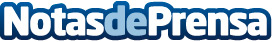 Opera simplifica la sincronización segura del navegador entre PC y dispositivos Android La sincronización entre navegadores ahora se puede configurar con un código QR: simple, rápido y seguro. La función ‘Flow’ permite a los usuarios crear un chat personal propio para enviar enlaces, imágenes y archivos a otros dispositivos. La nueva versión de escritorio del navegador también simplifica el adjuntar archivos descargados recientemente a correos electrónicos, servicios de mensajería integrados en Opera o a cualquier espacio onlineDatos de contacto:OperaNo DisponibleNota de prensa publicada en: https://www.notasdeprensa.es/opera-simplifica-la-sincronizacion-segura-del Categorias: Ciberseguridad Dispositivos móviles http://www.notasdeprensa.es